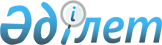 Об утверждении коэффициентов зонирования, учитывающих месторасположение объекта налогообложения по Байганинскому районуПостановление акимата Байганинского района Актюбинской области от 23 апреля 2020 года № 68. Зарегистрировано Департаментом юстиции Актюбинской области 24 апреля 2020 года № 7072
      Примечание ИЗПИ.

      Настоящее постановление вводится в действие с 01.01.2021.
      В соответствии со статьей 31 Закона Республики Казахстан от 23 января 2001 года "О местном государственном управлении и самоуправлении в Республике Казахстан", пунктом 6 статьи 529 Кодекса Республики Казахстан от 25 декабря 2017 года "О налогах и других обязательных платежах в бюджет" (Налоговый кодекс), акимат Байганинского района ПОСТАНОВЛЯЕТ:
      1. Утвердить коэффициенты зонирования, учитывающие месторасположение объекта налогообложения по Байганинскому району, согласно приложению.
      2. Государственному учреждению "Аппарат акима Байганинского района" в установленном законодательством порядке обеспечить:
      1) государственную регистрацию настоящего постановления в Департаменте юстиции Актюбинской области;
      2) размещение настоящего постановления на интернет-ресурсе акимата Байганинского района после его официального опубликования.
      3. Контроль за исполнением настоящего постановления возложить на курирующего заместителя акима Байганинского района.
      4. Настоящее постановление вводится в действие с 1 января 2021 года. Коэффициенты зонирования, учитывающие месторасположение объекта налогообложения по Байганинскому району
					© 2012. РГП на ПХВ «Институт законодательства и правовой информации Республики Казахстан» Министерства юстиции Республики Казахстан
				
      Аким Байганинского района 

К. Утаров

      СОГЛАСОВАНО:

      Руководитель республиканского 
государственного учреждения 
"Управление государственных 
доходов по Байганинскому району"

      _____________ Р. Раушанов

      "  " __________ 2020 год
Приложение к постановлению акимата Байганинского района от 23 апреля 2020 года № 68
№
Месторасположение объекта налогообложения
Коэффициент зонирования
Карауылкелдинский сельский округ
Карауылкелдинский сельский округ
Карауылкелдинский сельский округ
1
село Карауылкелды
1,85
2
село Косарал
1,50
3
село Кокбулак
1,50
Культабанский сельский округ
Культабанский сельский округ
Культабанский сельский округ
4
село Жарлы
1,55
5
село Кораши
1,45
6
село Жынгылдытогай
1,30
Ащинский сельский округ
Ащинский сельский округ
Ащинский сельский округ
7
село Ногайты
1,55
Копинский сельский округ
Копинский сельский округ
Копинский сельский округ
8
село Ебейти
1,60
9
село Копа
1,45
10
село Айрык
1,35
11
село Коптогай
1,15
Жаркамысский сельский округ
Жаркамысский сельский округ
Жаркамысский сельский округ
12
село Жаркамыс
1,70
13
село Каражар
1,45
14
село Актам
1,30
Сартогайский сельский округ
Сартогайский сельский округ
Сартогайский сельский округ
15
село Алтай батыр
1,55
16
село Баршакум
1,35
17
село Шукырши
1,20
Кызылбулакский сельский округ
Кызылбулакский сельский округ
Кызылбулакский сельский округ
18
село Кемерши
1,60
19
село Булактыкол
1,60
20
село Жанатан
1,55
Миялинский сельский округ
Миялинский сельский округ
Миялинский сельский округ
21
село Миялы
1,50
22
село Дияр
1,20
Жанажолский сельский округ
Жанажолский сельский округ
Жанажолский сельский округ
23
село Оймауыт
1,55